Publicado en Madrid el 03/12/2019 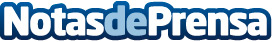 Los ayuntamientos madrileños podrán medir su grado de cumplimiento con los Objetivos de Desarrollo SostenibleAIS Group y el Observatorio de la Sostenibilidad han puesto en marcha un servicio de estudios que permite a los ayuntamientos madrileños medir su grado de contribución y cumplimiento de los Objetivos de Desarrollo Sostenible (ODS), definidos por la ONU para 2030. El servicio analiza más de 140 indicadores que permiten conocer el nivel de avance de las localidades en cada uno de los ODSDatos de contacto:Paula Espadas620059329Nota de prensa publicada en: https://www.notasdeprensa.es/los-ayuntamientos-madrilenos-podran-medir-su Categorias: Telecomunicaciones Sociedad Madrid Ecología E-Commerce http://www.notasdeprensa.es